Гра «Помилка художника»:Мета: Навчитися розрізняти неживий видимий світ створений Богом, неживий видимий світ створений людиною та живий видимий світ створений тільки Богом.			Умови гри: Дітей розділити на команди, роздати картинки (24 шт.). Пояснити, що художник намалював зайву картинку, яку саме? Чому ви так думаєте? За правильні відповіді команда отримує лепти.										1.Небо, сонце, пісок, дом(неживий видимий світ створений людиною)		2.Камінь, хмаринка, вода, дерево(живий видимий світ створений тільки Богом)		3.Вікно, книги, ложка, котик(живий видимий світ створений тільки Богом)			4.Дощ, веселка, море, птах(живий видимий світ створений тільки Богом)			5.Парта, комп’ютер, парашут, трава(живий видимий світ створений тільки Богом)	6.Людина, собака, кінь, часи(неживий видимий світ створений людиною)		7.Вогонь, гори, туман, слон(живий видимий світ створений тільки Богом)			8.Одяг, машина, торт, сніжинка(неживий видимий світ створений Богом)			9.Бурулька, зірка, місяць, міст(неживий видимий світ створений людиною)		10.Дельфін, рибка, медуза, водопад(неживий видимий світ створений Богом)		11.Птах, бджола, метелик, храм(неживий видимий світ створений людиною)		12.Білка, їжак, жабка, іграшки(неживий видимий світ створений людиною)		13.Літак, телефон, велосипед, виноград(живий видимий світ створений тільки Богом)											14.Лампа, танк, вітаміни, лебідь(живий видимий світ створений тільки Богом)	15.Олівці, ноти, сірники, кактус(живий видимий світ створений тільки Богом)	16.Крокодил, свинка, мавпочка, космос(неживий видимий світ створений Богом)	17.Дитина, вагітна, ніжки, чобітки(неживий видимий світ створений людиною)	18.Морозиво, тістечко, кульки, очі(живий видимий світ створений тільки Богом)	19.Дерево, троянди, пальми, океан(неживий видимий світ створений Богом)		20.Літак, какао, сніговий, гори(неживий видимий світ створений Богом)		21.Трава, папуги, тваринки, кораблик(неживий видимий світ створений людиною)	22.Казковий герой, піраміда, мильні кульки, верблюд(живий видимий світ створений тільки Богом)											23.Прапор, статуя, будівля, гори(неживий видимий світ створений Богом)		24.Алфавіт, барбі, чашки, гриб(живий видимий світ створений тільки Богом)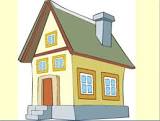 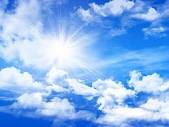 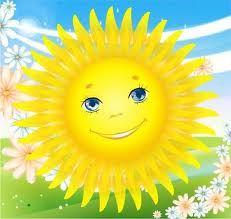 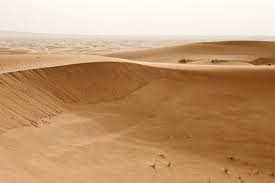 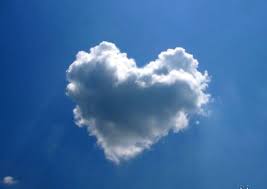 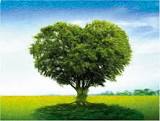 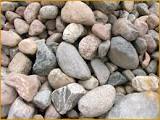 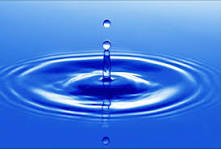 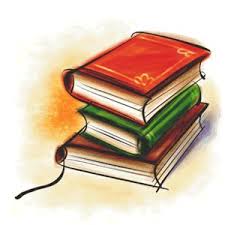 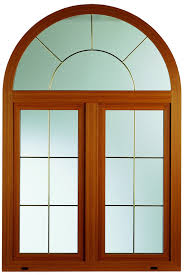 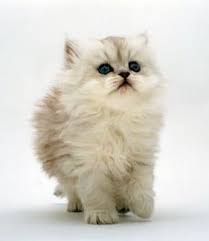 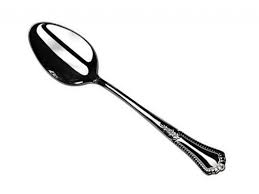 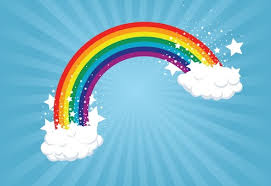 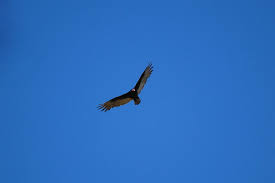 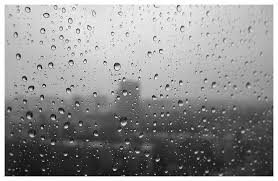 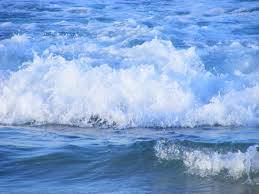 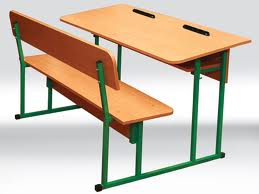 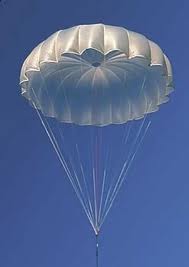 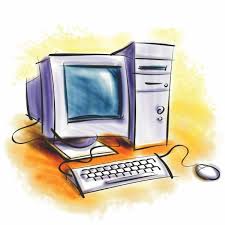 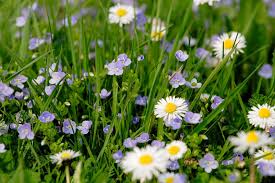 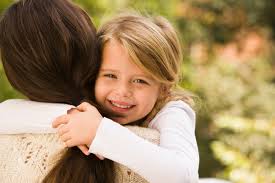 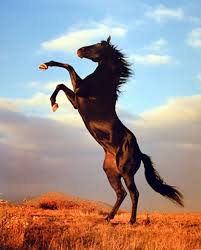 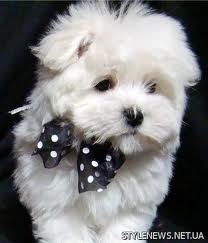 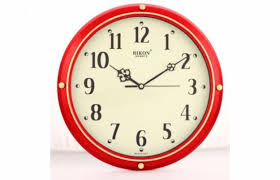 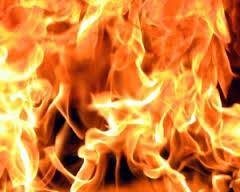 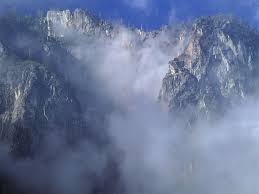 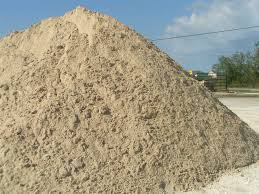 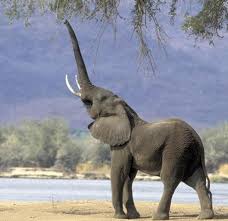 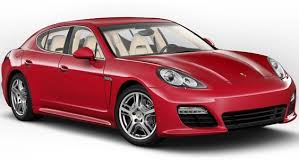 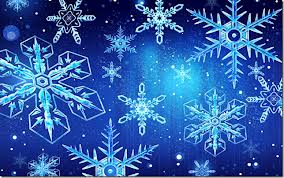 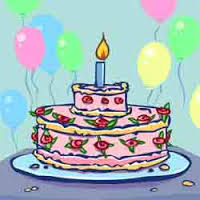 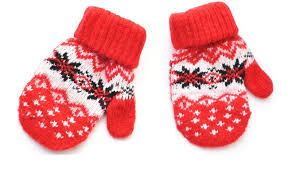 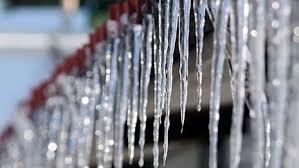 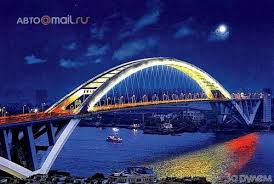 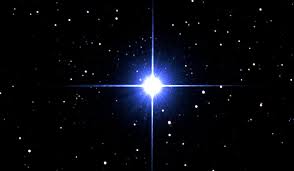 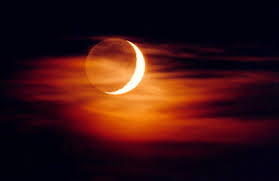 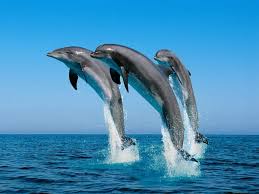 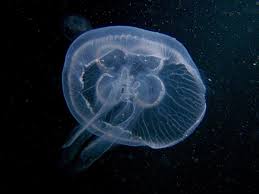 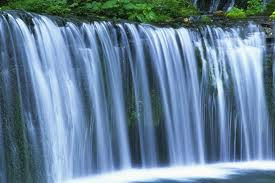 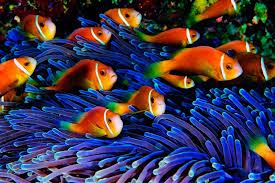 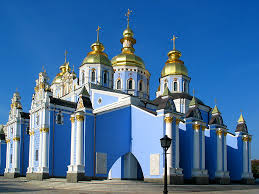 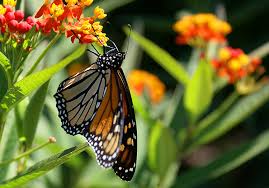 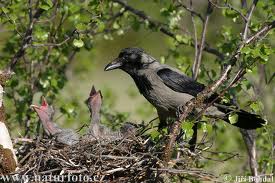 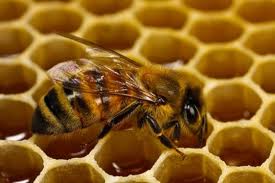 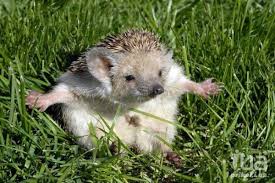 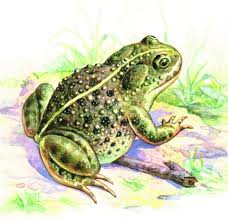 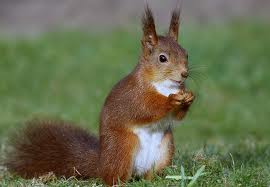 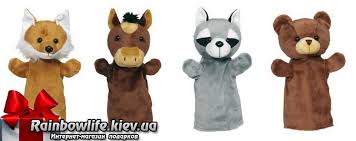 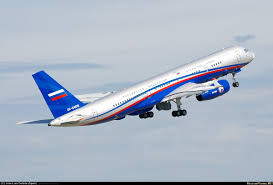 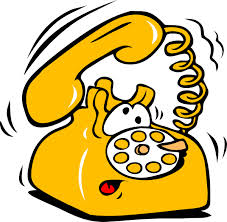 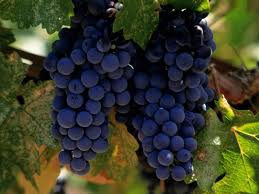 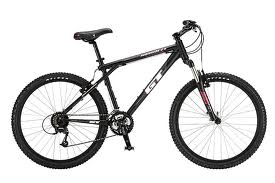 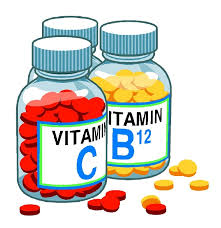 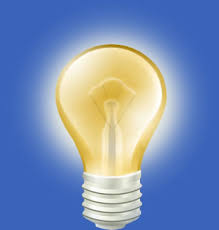 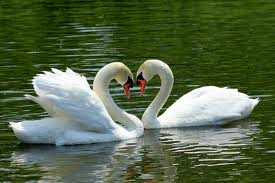 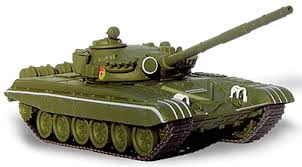 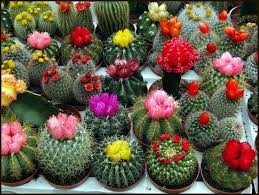 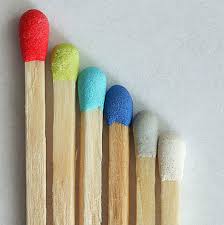 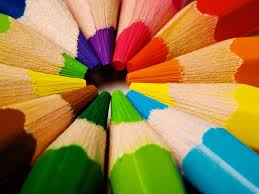 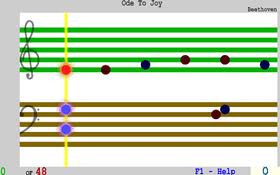 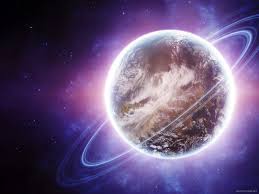 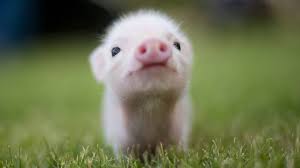 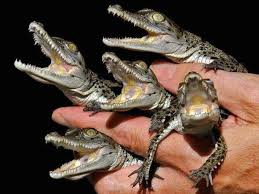 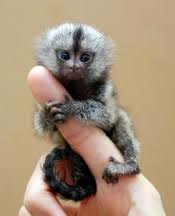 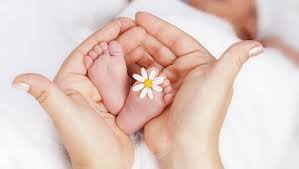 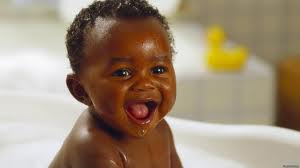 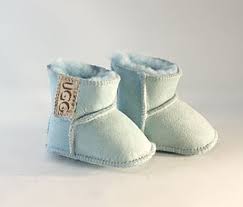 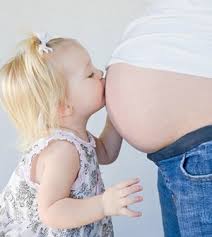 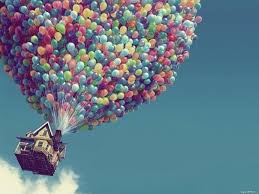 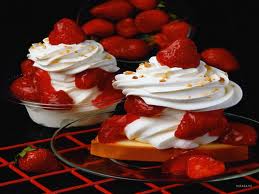 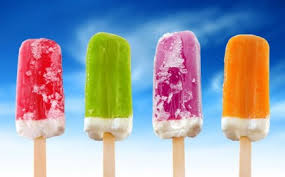 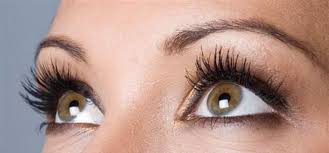 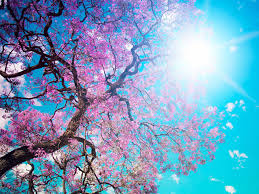 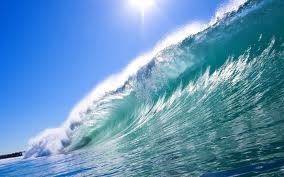 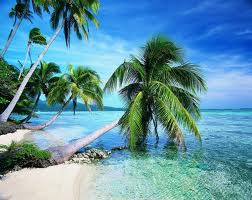 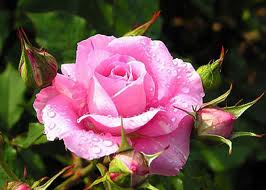 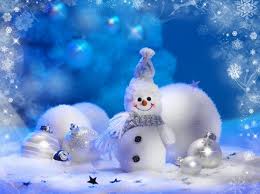 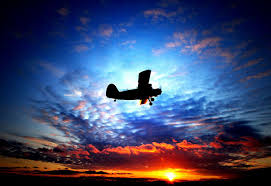 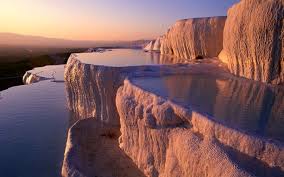 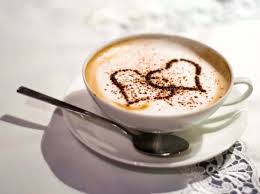 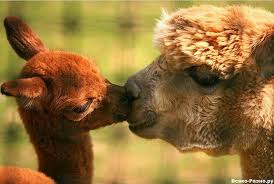 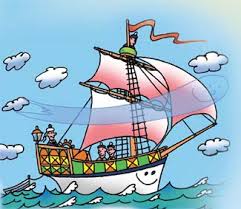 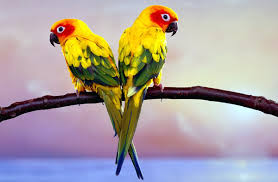 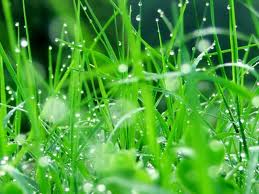 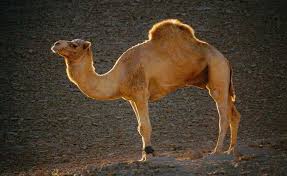 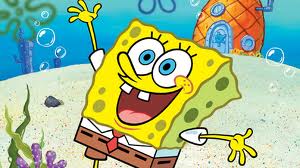 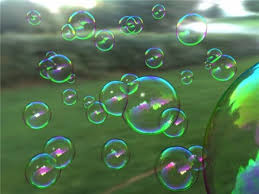 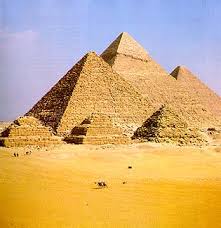 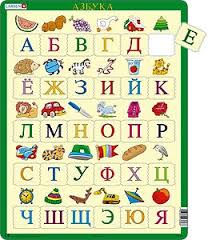 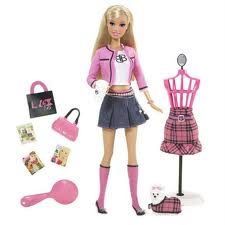 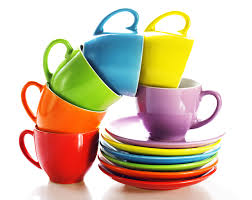 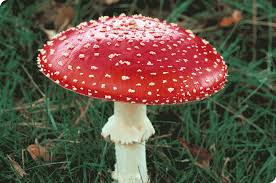 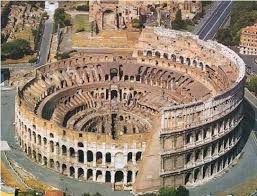 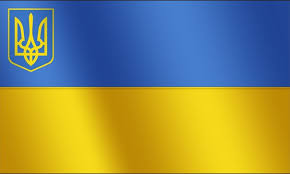 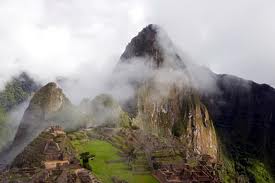 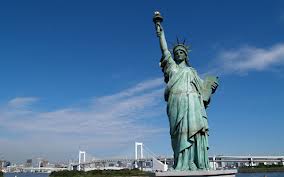 